		Accord		Concernant l’adoption de prescriptions techniques uniformes applicables aux véhicules à roues, aux équipements et aux pièces susceptibles d’être montés ou utilisés sur un véhicule à roues
et les conditions de reconnaissance réciproque des homologations délivrées conformément à ces prescriptions*(Révision 2, comprenant les amendements entrés en vigueur le 16 octobre 1995)_______________		Additif 54 : Règlement no 55		Révision 2 − Amendement 2Complément 6 à la série 01 d’amendements − Date d’entrée en vigueur : 9 février 2017		Prescriptions uniformes relatives à l’homologation des cyclomoteurs à deux roues en ce qui concerne le bruit	Ce document constitue un outil de documentation. Le texte authentique et contraignant juridique est ECE/TRANS/WP.29/2016/53.Annexe 2,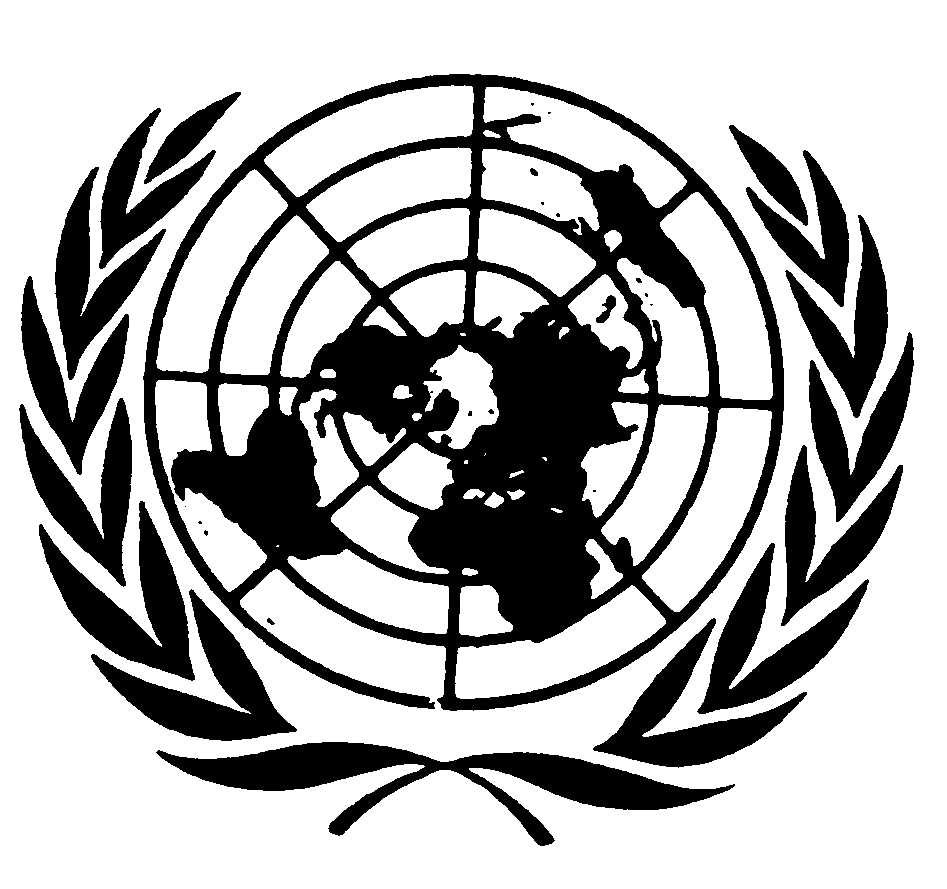 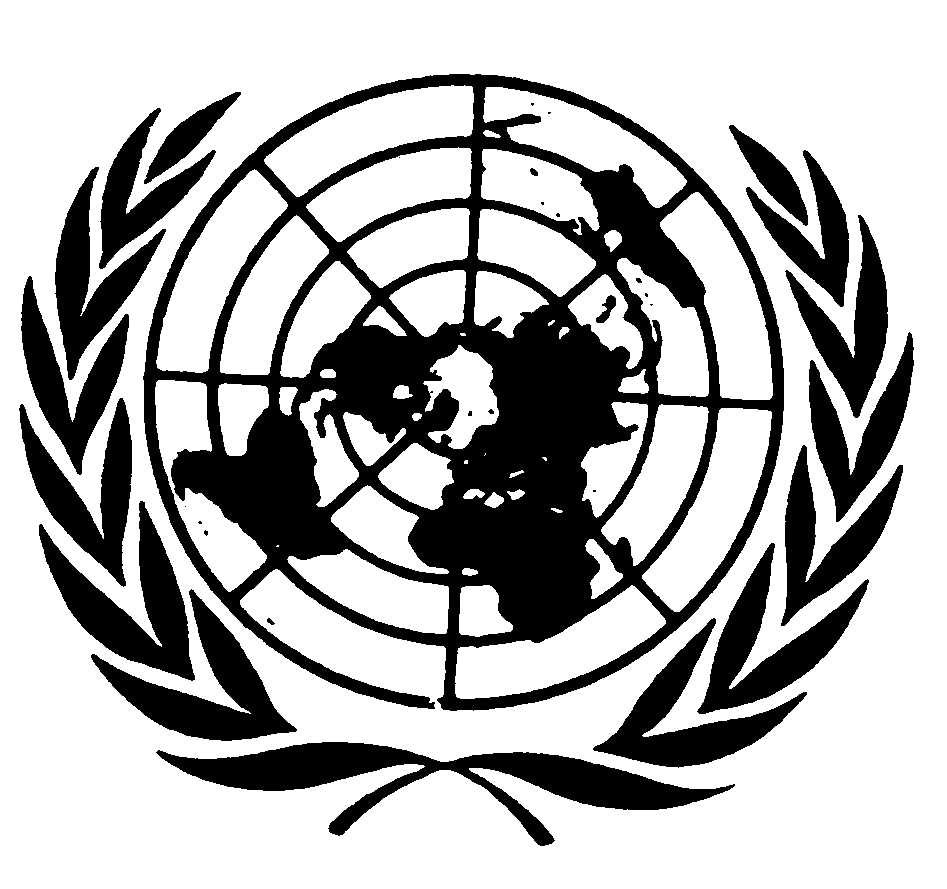 Ajouter un point 23, ainsi conçu :« 23.	Observations : ………….. ».Annexe 7,Paragraphe 1.1.4, modifier comme suit :« 1.1.4	Lorsque la remorque n’est pas attelée au véhicule tracteur, la barre et la boule d’attelage ne doivent masquer (partiellement), dans les plans de visibilité géométrique, ni les éléments d’éclairage (par exemple, un feu de brouillard arrière) ni l’espace réservé au montage de la plaque d’immatriculation arrière du véhicule tracteur, à moins que le dispositif mécanique d’attelage installé soit démontable ou déplaçable sans outils spéciaux sauf une clef facile à utiliser (c’est-à-dire nécessitant un effort maximal de 20 Nm) transportée sur le véhicule.Si le dispositif mécanique d’attelage installé risque de masquer (partiellement) un élément d’éclairage ou l’espace réservé au montage de la plaque d’immatriculation arrière du véhicule tracteur, cela doit être indiqué dans le procès-verbal d’essai et clairement signalé à la rubrique “Observations” de la fiche de communication relative à l’homologation de type du véhicule.Si le constructeur a prévu d’autres emplacements pour le montage de la plaque d’immatriculation arrière du véhicule ou des éléments d’éclairage dans le cas où ceux-ci seraient (partiellement) masqués par un dispositif mécanique d’attelage, cela doit être indiqué dans le procès-verbal d’essai et clairement signalé à la rubrique “Observations” de la fiche de communication relative à l’homologation de type du véhicule. ».E/ECE/324/Rev.1/Add.54/Rev.2/Amend.2−E/ECE/TRANS/505/Rev.1/Add.54/Rev.2/Amend.2E/ECE/324/Rev.1/Add.54/Rev.2/Amend.2−E/ECE/TRANS/505/Rev.1/Add.54/Rev.2/Amend.222 février 2017